										SRP1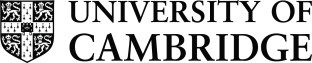 Senior Researcher Promotions Application for promotion from 1st October 2020 to the post of:  (please tick one)Principal Research Associate	□    (Grade 11; equivalent to Reader)Director of Research			□    (Grade 12; equivalent to Professor)Surname   : ___________________________	 Title: ____________________Forenames:  ______________________________________________________
E-mail: ___________________________________________________________
Faculty / Department / Institute: _________________________________________Please attach a concise curriculum vitae (maximum 2 sides) which should provide the following information and be presented in the order indicated below:Personal details: name, Faculty / Department / Institute current appointment and date of appointment.Education/Qualifications: details of degrees, diplomas and other qualifications and where and when obtained.Employment History: a complete account of all previous appointments held, with dates and in chronological order.Other Appointments and Affiliations: a list of membership of professional bodies, learned societies, advisory bodies, peer review activities (grants, journals, books, etc.), editorships, etc., with start, and where relevant, end dates.Prizes, Awards and other Honours: a list of prizes and awards received and elections to prestigious professional/scientific bodies including the full name of the awarding/electing body and date (year) of award / election.Details of research, scholarship and general contribution (including, if applicable, clinical duties). With regard to the evidence provided of research/scholarship, applicants should make clear their role and contribution in large, multi-author publications and/or grants.  Applicants may also wish to highlight key advances set out in their papers.  A short publications list can be attached to the CV. Please refer to procedural guidance for full details of evidence to be provided under this section.  